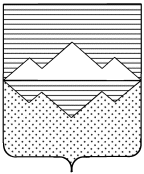 СОБРАНИЕ ДЕПУТАТОВСАТКИНСКОГО МУНИЦИПАЛЬНОГО РАЙОНА ЧЕЛЯБИНСКОЙ ОБЛАСТИРЕШЕНИЕот 14 сентября 2018 года № 355/46г. СаткаО внесении изменений и дополнений в приложение №1 решения Собрания депутатов Саткинского муниципального района от 28.12.2016 №173/20 «Об утверждении прогнозного плана приватизации муниципального имущества Саткинского муниципального района на 2017-2019 года» На основании Гражданского кодекса Российской Федерации, Федерального закона от 06.10.2003 № 131-ФЗ «Об общих принципах организации местного самоуправления в Российской Федерации», Федерального закона от 21.12.2001 № 178-ФЗ «О приватизации государственного и муниципального имущества», Устава Саткинского муниципального района и соответствии с решением Собрания депутатов Саткинского муниципального района от 23.11.2005  №73/8 «Об утверждении Положения «О порядке приватизации муниципального имущества Саткинского муниципального района»,  СОБРАНИЕ ДЕПУТАТОВ САТКИНСКОГО МУНИЦИПАЛЬНОГО РАЙОНА РЕШАЕТ:1.Внести в приложение №1 решения Собрания депутатов Саткинского муниципального района от 28.12.2016 №173/20 «Об утверждении прогнозного плана приватизации муниципального имущества Саткинского муниципального района на 2017-2019 года» следующие изменения и дополнения: 1) включить пункт 36, 37, согласно приложению.2. Настоящее решение опубликовать в газете «Саткинский рабочий».3. Контроль за исполнением настоящего решения возложить на комиссию по финансам, бюджету и экономической политике (председатель – А.А. Витьшев).   Глава Саткинского муниципального района                                      		              А.А. ГлазковПриложение №1 к решению Собрания депутатов Саткинского муниципального района                                                                                                              от 14.09.2018г. № 355/46Дополнения и изменения в прогнозный план приватизации муниципального имущества Саткинского муниципального района на 2017-2019 годаПеречень муниципального имущества подлежащего реализацииНачальник Управления земельными и имущественными отношениями Администрации Саткинского муниципального района			      			                        Е.А. Кузина№ п/пМестонахождениеНаименование объектаКраткая характеристикаСпособ приватизации36Челябинская область, г.Сатка, п.Сибирка,ул.Сосновая, д.12аНежилое зданиеОбщая площадь:209,9 кв.м.Продажа на аукционе с открытой формой подачи предложений о цене. В случае если аукцион будет признан несостоявшимся, продажу осуществить единым лотом посредством публичного предложения. В случае если продажа посредством публичного предложения  не состоится, продажу осуществить способом «без объявления цены». 37Челябинская область, Саткинский район, п.Ельничный,ул.Ельничная, д.7аНежилое зданиеОбщая площадь:41,9 кв.м.Продажа на аукционе с открытой формой подачи предложений о цене. В случае если аукцион будет признан несостоявшимся, продажу осуществить единым лотом посредством публичного предложения. В случае если продажа посредством публичного предложения  не состоится, продажу осуществить способом «без объявления цены». 